Министерство образования и науки Республики Татарстангосударственное автономное профессиональное   образовательное учреждение  «Казанский строительный колледж»ПОЛОЖЕНИЕО подготовке и проведении открытого занятия1. Общие положения1.1.Открытое занятие является формой распространения и пропаганды передового педагогического опыта,  а также формой методической работы преподавателя, действенным элементом учебного и воспитательного процессов.1.2.Целью открытого занятия является показ передовых форм и методов учебно-воспитательной работы, анализ дидактической эффективности использования технических средств обучения и применения ИКТ. 1.3.Задачей преподавателя, готовящего открытое занятие, является демонстрация методики преподавания, совершенствование отдельных приемов, педагогических находок, формирование системы учебно-воспитательной работы с обучающимися.1.4. Для проведения открытого занятия может использоваться любой вид учебных занятий.1.5. Основным критерием для оценки эффективности открытого занятия должны быть качество знаний, умений и опыта, формирование ОК и ПК обучающихся под руководством педагога.2. Планирование открытых занятий2.1. При составлении плана проведения открытых занятий, целесообразно поручать их проведение, в первую очередь, опытным, творчески работающим педагогам.        К открытым занятиям могут привлекаться молодые преподаватели, если у них есть интересные поиски, педагогические находки.2.2. При планировании открытого занятия определяется конкретная методическая цель. 2.3. Выбор темы открытого занятия предоставляется педагогу, который его проводит. При прочих равных условиях, преимущество должно быть отдано сложным темам программы, которые важны для осуществления межпредметных связей, недостаточно освещены в методической литературе, требуют серьезных изменений в методике их изложения.2.4. Длительность открытого занятия – 1-2 академических часа.2.5. При планировании открытых учебных занятий следует равномерно распределять их по учебным группам. Нецелесообразно планировать их на сентябрь и первую неделю после каникул (адаптационные периоды).3. Требования к открытому занятию3.1. Уровень открытого занятия должен отражать научность и точность фактического материала, реализацию учебных, воспитательных и развивающих задач.3.2. Методическая оптимальность занятия должна определить: правильность выбранного вида использования наглядности, ИКТ, новых методов в обучении, правильное распределение времени на структурные элементы занятия и другие составляющие.3.3. Применение новых педагогических технологий, приемов и методов преподавания, при помощи которых реализуются цели занятия, осуществляется формирование ОК и ПК  на основе самостоятельной познавательной деятельности обучающихся, являются основными требованиями к открытому занятию.4. Подготовка к открытому занятию4.1. Подготовка к открытому занятию проводится в соответствии с требованиями оптимальной методики проведения занятия: анализом содержания учебного материала, анализом особенностей обучения конкретной группы на данном занятии, выбором форм, методов и средств обучения, кратким описанием хода занятия в соответствии с требованиями плана учебного занятия. 4.2. Выбор темы открытого занятия преподаватель делает самостоятельно, с учетом анализа материала, на котором он сможет лучше показать разработанные им усовершенствования, приемы и методы, организацию учебной деятельности обучающихся на разных этапах занятия. В соответствии с методической целью занятия, преподаватель выбирает такой учебный материал, который позволит наиболее полно раскрыть методику, которая составляет основу его педагогического мастерства.4.3. При подготовке к открытому занятию преподаватель должен использовать современную информацию, подобрать материалы из педагогической, научно-технической и методической литературы, использовать результаты посещения профессиональных выставок, передовых предприятий, организаций. Все это поможет сделать занятие интересным и познавательным, позволит обучающимся быть в курсе современных достижений.4.4. К открытому занятию необходимо составить план с четким и разумным распределением времени занятия и указаниями, что и как делают преподаватель и обучающиеся. 4.5. Материально-техническое оснащение занятия необходимо продумать и подготовить заранее. Следует заранее испытать в действии приборы и техническое  оборудование для занятия и продумать последовательность их использования.4.6. Наглядные пособия и аудиовизуальные средства необходимо отобрать так, чтобы их применение давало оптимальный эффект для достижения поставленных целей. Следует помнить, что слишком большое количество наглядных пособий рассеивает внимание обучающихся.                                                                                                                                        4.7. Предметно-цикловая комиссия при необходимости оказывает помощь педагогу в подготовке открытого занятия, в обсуждении плана его проведения, методического и технического оснащения занятия.5. Методическое обеспечение открытого занятия5.1. Полный комплект материалов, определяющих методическое обеспечение открытого занятия, включает следующие документы:- календарно-тематический план;- план учебного занятия, конспект лекции;- комплект материалов по разнообразным видам контроля;- дидактический и раздаточный материал;- задания для самостоятельной работы;- презентации и другие материалы на электронных носителях;варианты задач или вопросов для выдачи домашнего задания;- методическую разработку или рекомендации по проведению конкретного открытого занятия. 5.2. В зависимости от формы обучения, типа занятия подбираются соответствующие составляющие методического обеспечения.      Педагог, готовящий открытое занятие, рассматривает это занятие в свете тех педагогических задач, которые положены в основу его деятельности, чтобы используемые методы и средства воздействия на обучающихся, способы организации их работы на занятии помогли другим педагогам критически оценить увиденное, и вызвали желание использовать отдельные элементы в преподавании своей дисциплины.5.3. Методическая разработка занятия может дополняться и частично перерабатываться после проведения занятия, чтобы все ценное, что было получено в процессе его проведения, нашло в ней отражение и могло использоваться другими преподавателями.5.4. Содержание и оформление методической разработки занятия должно соответствовать требованиям к авторским педагогическим разработкам.5.6. Подготовленная и оформленная методическая разработка  открытого занятия после утверждения на заседании предметно-цикловой комиссии  сдается в методический кабинет.6. Рекомендации по проведению открытого занятия6.1. За одну - две недели до проведения занятия педагог  ставит в известность педагогический коллектив  о проведении открытого учебного занятия. 6.2. Проводится открытое занятие в обычной деловой обстановке.    Приглашенные входят в аудиторию до звонка, занимают заранее подготовленные места, выбранные так, чтобы меньше отвлекать на себя внимание и без помех наблюдать за действиями преподавателя и обучающихся.        Все приглашенные должны соблюдать педагогический такт, не вмешиваться в ход урока, не выражать в присутствии обучающихся своего отношения к работе преподавателя, ведущего занятие.6.3. Приглашенные в процессе наблюдения, должны проследить, как преподаватель, ведущий занятие, достигает поставленной цели, с помощью каких методических приемов и средств обучения реализует требования учебной программы, каковы результаты его деятельности.6.4. Результаты наблюдений отражаются в бланке «Лист анализа урока».7. Обсуждение и анализ открытого учебного занятия7.1. Обсуждение открытого занятия проводится сразу после его проведения. Организует обсуждение  зам. директора по НМР или методист.7.2. Цель обсуждения – оценка правильности постановки цели занятия, целесообразность выбранных методов и средств, оказание помощи преподавателю в акцентировании внимания на отдельных использованных методических приемах, рассмотрение их эффективности с точки зрения поставленных задач.7.3. При обсуждении занятия вопросы к преподавателю, проведшему занятие, должны носить конкретный характер (об отдельных приемах и методах работы, о конкретных явлениях данного занятия), не уводить обсуждение от поставленной цели.7.4. Выступления присутствующих на обсуждении проведенного занятия рекомендуется проводить в следующей последовательности:- преподаватель, проводивший открытое занятие;- приглашенные преподаватели; - председатель ПЦК;- заведующий отделением, методист, заместитель директора, директор.7.5. Первое слово предоставляется преподавателю, который проводил открытое занятие. Он должен четко дать свою оценку уроку, обосновать выбор методов и средств, качество их применения, сообщить критические замечания по проведению учебного занятия и содержанию подобранного материала. Выступление преподавателя должно помочь присутствующим понять его педагогический замысел, особенности применяемых им методов и приемов, ведущие цели, которые лежат в основе его работы. 7.6. Выступающие преподаватели должны детально разобрать достоинства и недостатки открытого занятия, обратить особое внимание на достижение поставленных целей обучения, воспитания и развития, на эффективность применяемых методов, целесообразность использования мультимедийной компьютерной техники. Необходимо тщательно оценить занятие с позиции реализации дидактических принципов. В ходе обсуждений следует отметить недочеты, ошибки, допущенные в организации и содержании занятия, дать советы по совершенствованию дальнейшей работы преподавателя.7.7. В заключении выступает ответственное лицо за проведение данного мероприятия  (заместитель директора по НМР или методист). Они подводят итоги обсуждения, отмечают, что было упущено выступающими, дают оценку приемам и методам, использованным на занятии, отмечают глубину раскрытия поставленной методической цели открытого учебного занятия и делают выводы о целесообразности дальнейшего использования представленного опыта. При анализе выступающие должны оценить не только учебную, но и воспитательную роль занятия, его значение для освоения обучающимися будущей специальности.7.8. Тон обсуждения должен быть деловой и доброжелательный. Необходим творческий обмен мнениями, дискуссия, которые вызовут желание не только оценить критически работу коллеги, но и творчески использовать его опыт в работе.7.9. После выступления присутствующих, слово вновь предоставляется преподавателю, проводившему занятие. Он отмечает, какие замечания принимает, с чем не согласен и почему, отстаивает свою точку зрения.7.10. Хорошо организованное обсуждение помогает прийти к единому мнению по принципиальным методическим вопросам, внедрить результаты открытого занятия в педагогическую практику.7.11. Система открытых занятий должна поддерживать все новое, передовое, что рождается в труде педагогического коллектива, способствовать внедрению в практику инновационных форм и методов обучения и воспитания обучающихся.Рассмотрено и принятона заседании педагогического        совета колледжаПротокол № 9 от «26 » 06. 2020г.                 УТВЕРЖДАЮ           Директор колледжа                  _____А.В.Проснев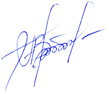 26 июня 2020г.